Bill Mc Bride  Bill McBride has worked in a variety of public school and university settings. In middle and secondary schools, he has served as a Reading Specialist, English and Social Studies teacher, Drama teacher, and Gifted and Talented instructor. On the university level, Bill assisted in the training and evaluation of middle and secondary Language Arts interns. He holds a Masters in Reading and a Ph.D. in Curriculum and Instruction from the University of North Carolina at Chapel Hill.                                      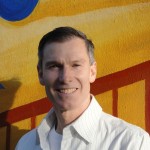 					KeynoteHelping All Learners Connect to and Comprehend MediaAn Engaging workshop to show how to teach media literacy to all students. Learn how to help students do “close reads” of media to analyze its methods and message. Breakout SessionEngaging the Disengaged: Involving All Learners in the Classroom  Highly engaging workshop will show how the interactive characteristics of technology capture students’ attention can be incorporated into all types of classroom strategies. 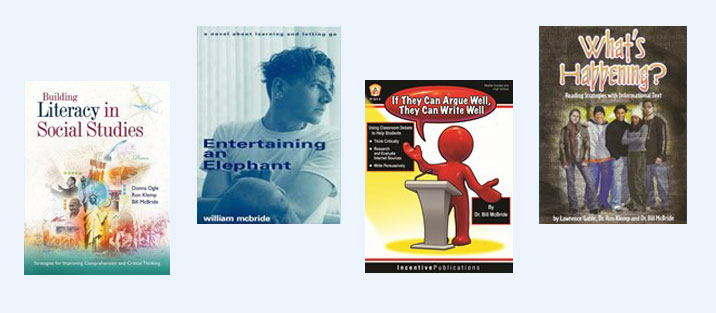 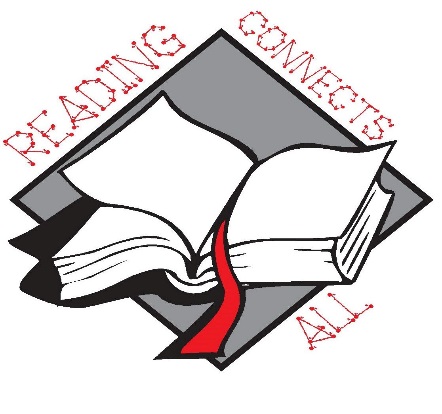 West Virginia Reading Association 	60th Annual Conference	      	November 19-20, 2015	  	The Greenbrier Resort									White Sulphur Springs, West Virginia 